Farm Animals Name:Grade 2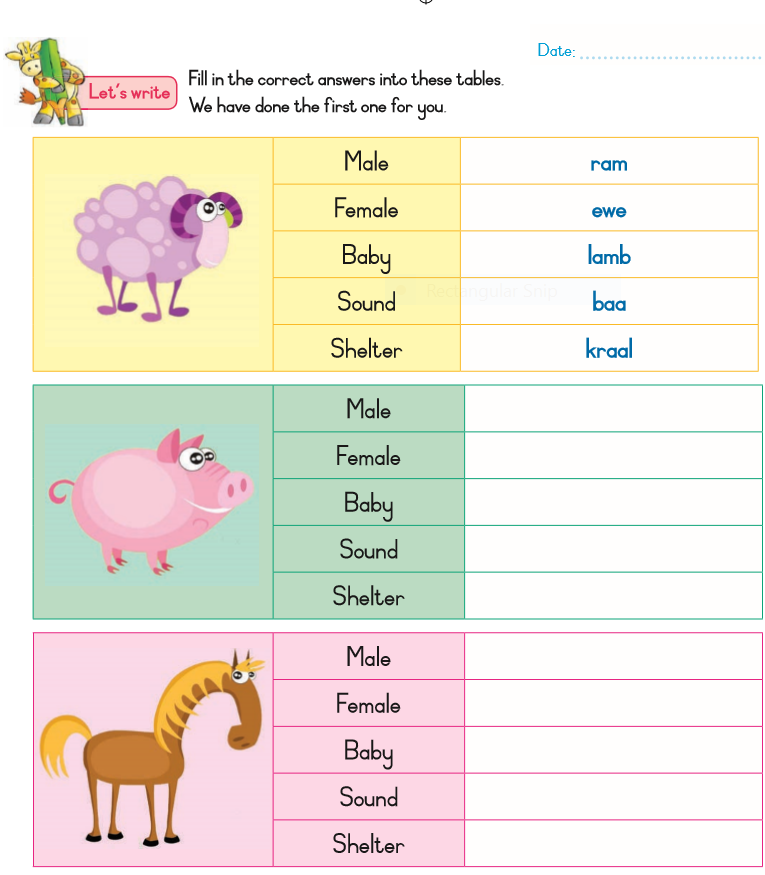 